ENGLISH 5º PRIMARIAREVIEW UNIT 4. AROUND MY TOWNName: ______________________________________________ Date: 17th March 2020Look and write. (Mira y escribe) ____________		8.  ____________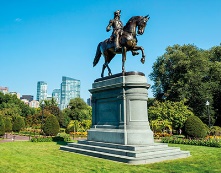 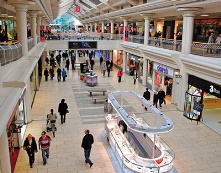 ____________		9.  ____________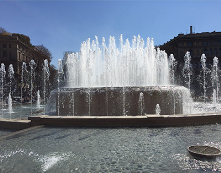 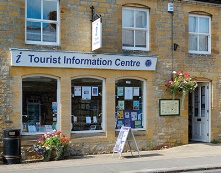  ____________		10.  ____________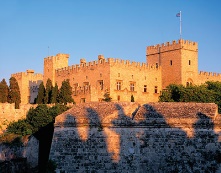 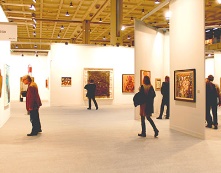  ____________		11.  ____________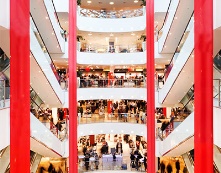 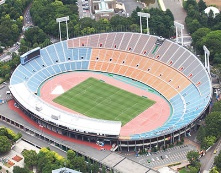  ____________		12.  ____________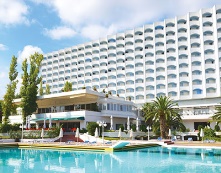 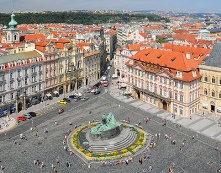  ____________		13.  ____________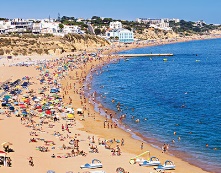 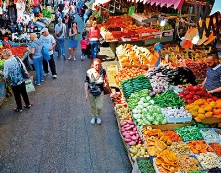  ____________		14.  ____________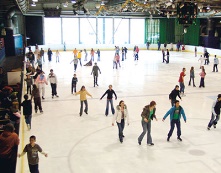 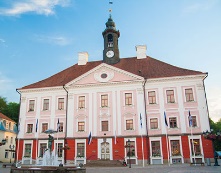 Read and learn. (Lee y aprende)Write affirmative sentences in the past simple of BE.Sally ______________________ tired yesterday afternoon.It _________________________ cold yesterday.I _________________________ in Dublin in 2008Margaret and William _______________ in a vegetarian restaurant.There ______________ blue flowers at the garden yesterdayThere _____________ a school bag at the corridor.He ________________________ at the zoo the last weekend.You _______________________ born in July.We _______________________ friends.Write negative sentences in the past simple of BE.My cousin ________________ at school.There _____________ a car on the bed.We _______________ at the beach the last SundayThere ____________ pencils under the desk.I ___________________ tall.Sandra________________ hungry yesterday morning.Michael and Harry ___________ born in 2001.You _________________ thirsty.It ___________________ raining yesterday.Write interrogative sentences in the past simple of BE and answer them.She / at the swimming pool._________________________________? No, ________________________Alfred and Jamie / shy.________________________________? Yes, _________________________He / at the funfair.________________________________? Yes, _________________________They / eleven years old.________________________________? No, _________________________Write the questions and answers in the past simple of BE.What time / they / at the restaurant → at half past seven_______________________________? _____________________________.Where / she → city hall_______________________________? _____________________________.How old / he → eight_______________________________? ______________________________.Why / he / at home → ill________________________________? _____________________________.Read and number.							5. 			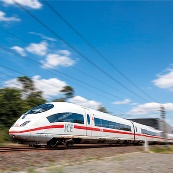 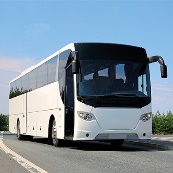 							6. 			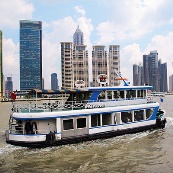 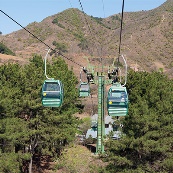 							7. 			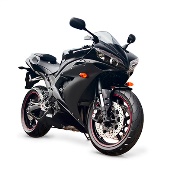 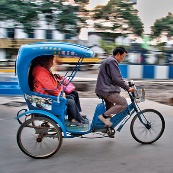 							8. 		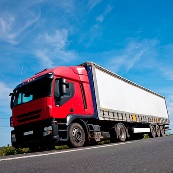 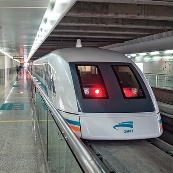 Watch the vlogs and complete the sentences with was, wasn’t, were, weren’t.The “queen” _________ a statue.The swings ___________ on the right of Park Road.Charlie ______________ at the shop.The treasure __________ at the café.The milkshakes at the café __________ the prizes.At the end, Charlie and Sophie ______ asleep.